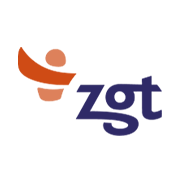 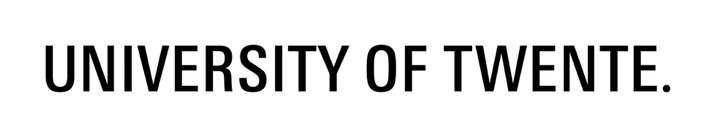 Gezocht! Heeft u Diabetes Mellitus Type 2?Wij zoeken geïnteresseerden die voor onderzoek een vragenlijst willen invullen en/of mee willen werken aan een (telefonisch) interview over een nieuwe app voor diabetespatiënten: De Diameter._________________________________________________________________________________VRAGENLLIJSTDe Diameter is een mobiele app waar u de mogelijkheid heeft om glucosewaarden, beweging en voeding te registreren om zo inzicht te krijgen in uw levensstijl. Hiernaast kunt u doelen stellen en ontvangt u coaching via een digitale coach in de app. Tijdens het invullen van de vragenlijst krijgt u te zien hoe de app eruitziet en hoe de app werkt. We zijn benieuwd naar uw mening als diabetespatiënt; wat vindt u van deze app? Zou de app van toegevoegde waarde zijn binnen uw behandeling?Het invullen van de vragenlijst kost niet meer dan tien minuten en helpt de Universiteit Twente en Ziekenhuisgroep Twente (ZGT) om de app verder te ontwikkelen. U kunt deelnemen aan de vragenlijst via deze link: https://utwentebs.eu.qualtrics.com/jfe/form/SV_5z60dItX33KfTka_________________________________________________________________________________INTERVIEWOok zouden wij graag een interview willen houden met diabetespatiënten over het behandelingstraject en of de Diameter hierin van toegevoegde waarde kan zijn. Dit interview zal telefonisch plaatsvinden en ongeveer een half uur duren. Hiervoor zijn wij op zoek naar mensen die aan de volgende voorwaarden voldoen:U bent 18 jaar of ouderU heeft diabetes type 2U staat onder behandeling van een huisarts (eerstelijnszorg). Voldoet u aan deze voorwaarden en heeft u interesse om mee te werken aan een interview? Neem dan contact op met Eva van ’t Hul (e.m.vanthul@student.utwente.nl)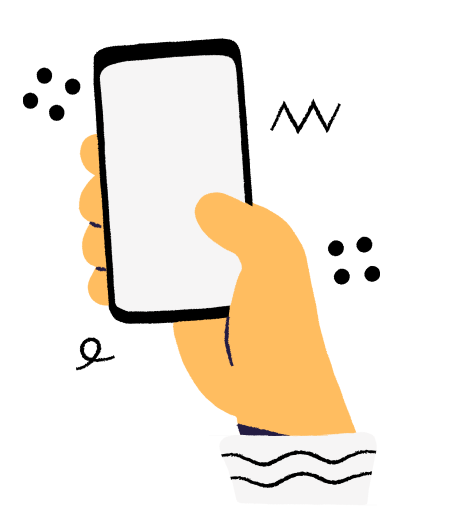 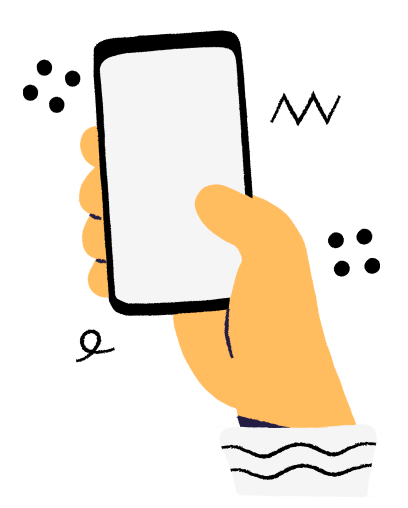 